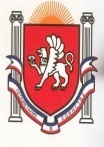 Республика КрымБелогорский районЗуйский сельский совет2 сессия II-го созыва16 октября 2019 					№ 5РЕШЕНИЕО внесении изменений в решение 8 сессии 1-го созыва Зуйского сельского совета  от 24.12.2014 г. № 38 «Об утверждении Положения «О муниципальной службе в администрации муниципального образования Зуйское сельское поселение Белогорского района Республики Крым»Руководствуясь Федеральным законом от 06.10.2003 № 131-ФЗ «Об общих принципах организации местного самоуправления в Российской Федерации», Федеральным законом № 25-ФЗ «О муниципальной службе в Российской Федерации», Законом Республики Крым от 21.08.2014 № 54-ЗРК «Об основах местного самоуправления в Республике Крым», Законом Республики Крым от 16.09.2014 № 76-ЗРК «О муниципальной службе в Республике Крым», Уставом муниципального образования Зуйское сельское поселение Белогорского района Республики Крым, Зуйский сельский совет РЕШИЛ:1. Внести изменения в решение 8 сессии 1-го созыва Зуйского сельского совета № 38 от 24.12.2014 г. «Об утверждении Положения «О муниципальной службе в администрации муниципального образования Зуйское сельское поселение Белогорского района Республики Крым» следующее изменение, дополнив раздел 9 Положения о муниципальной службе в муниципальном образовании администрации Зуйского сельского поселения Белогорского района Республики Крым  пунктом 9.4 следующего содержания:«9.4.  Муниципальный служащий не может замещать должности председателя, заместителя председателя и аудитора контрольно-счетного органа муниципального образования в случае близкого родства или свойства (родители, супруги, дети, братья, сестры, а также братья, сестры, родители, дети супругов и супруги детей) с председателем представительного органа муниципального образования, главой муниципального образования, главой местной администрации, руководителями судебных и правоохранительных органов, расположенных на территории муниципального образования Зуйское сельское поселение Белогорского района Республики Крым».2. Настоящее решение Зуйского сельского совета обнародовать на официальном Портале Правительства Республики Крым на странице Белогорского муниципального района belogorskiy.rk.gov.ru в разделе – Муниципальные образования района, подраздел Зуйское сельское поселение, а также на информационном стенде в здании администрации Зуйского сельского поселения 3. Решение вступает в силу с момента его обнародования на информационном стендеПредседатель Зуйского сельского совета –Глава администрации Зуйского сельского поселения				 А.А.Лахин	